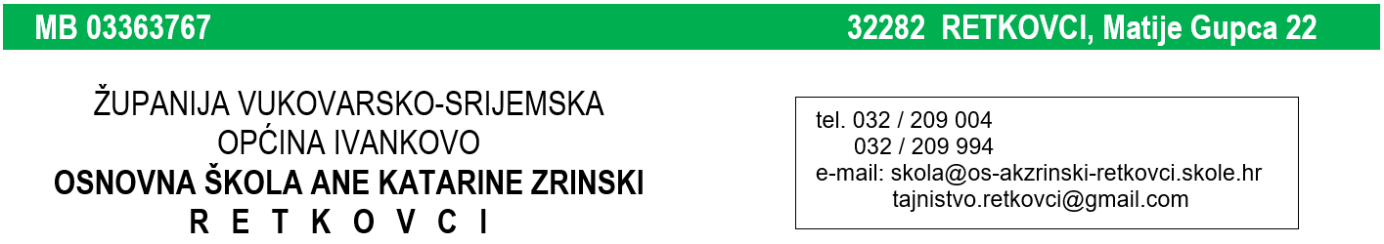 KLASA: 602-02/19-01/390-1URBROJ: 2188-39-19-1						Retkovci, 24. lipnja 2019. godineTemeljem čl. 10. Zakona o udžbenicima i drugim obrazovnim materijalima za osnovnu i srednju školu („Narodne novine“ br. 116/18), ravnatelj OŠ A. K. Zrinski Retkovci –  
Ivan Benković, prof. donosiO D L U K UO ODABIRU UDŽBENIKA ZA PRVI, PETI I SEDMI RAZRED (KEMIJA, BIOLOGIJA I FIZIKA) ZA ŠKOLSKU GODINU 2019./2020.Na temelju Zapisnika o odabiru udžbenika sačinjenih od strane učitelja i predmetnih aktiva te uvidom u Konačne rezultate odabira udžbenika iz Kataloga odabranih udžbenika za šk. god. 2019./2020. donosim Odluku o udžbeničkim naslovima koji će se koristiti u OŠ A. K. Zrinski Retkovci u školskoj godini 2019./2020. onako kako su navedeni u Konačnim rezultatima odabira udžbenika iz Kataloga odabranih udžbenika za šk. god. 2019./2020.                                                                       Ravnatelj:                                                  ________________________
					                                 Ivan Benković, prof.Privitci:- tablice s popisom udžbeničkih naslova (klikni na desnu ikonu) 